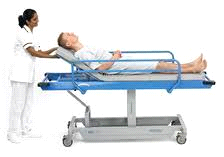 ΑΠΟ: ΠΑΝΕΛΛΗΝΙΑ ΕΝΩΣΗ ΤΡΑΥΜΑΤΙΟΦΟΡΕΩΝΕΠΙΣΤΟΛΗ ΔΙΑΜΑΡΤΥΡΙΑΣΠΡΟΣ:  1. ΥΠΟΥΡΓΟ ΥΓΕΙΑΣ Κο ΚΙΚΙΛΙΑ ΒΑΣΙΛΗ              2. ΑΝ. ΥΠΟΥΡΓΟ ΥΓΕΙΑΣ Κο ΚΟΝΤΟΖΑΜΑΝΗ ΒΑΣΙΛΗΚΟΙΝΟΠΟΙΗΣΗ: ΠΟΕΔΗΝΘΕΜΑ: ΔΙΑΜΟΡΦΩΣΗ ΕΝΟΣ ΣΑΦΟΥΣ ΚΑΝΟΝΙΣΤΙΚΟΥ ΠΛΑΙΣΙΟΥ ΔΙΑΚΡΙΣΗΣ ΤΩΝ ΚΑΘΗΚΟΝΤΩΝ ΤΡΑΥΜΑΤΙΟΦΟΡΕΩΝΑξιότιμοι Κύριοι Υπουργοί,με το έγγραφο αυτό θέλουμε να σας ενημερώσουμε για τα σοβαρά και οξυμένα προβλήματα που αντιμετωπίζει ο κλάδος μας εδώ και πολλά χρόνια, όπως και εσείς γνωρίζετε και τα έχουμε ξανασυζητήσει κατά καιρούς.Οι μεγάλες ελλείψεις προσωπικού τραυματιοφορέων στα Νοσοκομεία και Κέντρα Υγείας της χώρας μας. Το μεγάλο καθημερινό φόρτο εργασίας στις κλινικές και στα Τμήματα Επειγόντων Περιστατικών των νοσοκομείων. Επειδή ανήκουμε στην «πρώτη γραμμή» είμαστε αυτοί που ερχόμαστε πρώτοι σε άμεση επαφή με τον ασθενή και αναγκαζόμαστε τις περισσότερες φορές να τον σηκώσουμε κυριολεκτικά στην αγκαλιά μας για να τον μεταφέρουμε, χωρίς να γνωρίζουμε την πάθησή του κυρίως στα Τμήματα Επειγόντων Περιστατικών. Παλεύουμε για την καλύτερη και ταχύτερη εξυπηρέτηση του ασθενή για να του προσφέρουμε τις καλύτερες υπηρεσίες υγείας.Δεχόμαστε και κάνουμε υπομονή για τις παράνομες διπλοβάρδιες απόγευμα, πρωί, νύχτα χωρίς να υπάρχει 12ωρη ανάπαυση μεταξύ δυο βαρδιών γιατί δεν βγαίνουν οι βάρδιες.Λόγω της αδυναμίας κάλυψης των βαρδιών έχουμε όλοι πολλά οφειλόμενα ρεπό αφού αναγκαζόμαστε πολλές φορές να εργαζόμαστε με ένα ή κανένα ρεπό στο εβδομαδιαίο πρόγραμμα εργασίας μας.Να έχουμε όλοι υπόλοιπα κανονικών αδειών από προηγούμενα έτη μέχρι και τρία χρόνια πριν.Να ανεχόμαστε τις παράνομες και επικίνδυνες μεταφορές ασθενών με ένα τραυματιοφορέα αντί για  δύο για τη σωστή και ασφαλή μεταφορά των ασθενών (πολυτραυματίες, διασωληνομένοι, χειρουργημένοι).Να δεχόμαστε να κάνουμε οικονομία στα Μέτρα Ατομικής Προστασίας για τον Covid 19, να είμαστε όλο το 8ωρο με μία στολή ή με μια χειρουργική μάσκα.ΑΥΤΟ ΠΟΥ ΔΕΝ ΘΑ ΑΝΕΧΤΟΥΜΕ ΑΛΛΟ ΠΙΑ ΕΙΝΑΙ Η ΠΑΡΑΝΟΜΗ ΑΝΑΘΕΣΗ ΑΛΛΟΤΡΙΩΝ ΚΑΘΗΚΟΝΤΩΝ ΣΤΟΥΣ ΤΡΑΥΜΑΤΙΟΦΟΡΕΙΣ ΑΠΟ ΚΑΠΟΙΕΣ ΔΙΟΙΚΗΣΕΙΣ Ή ΔΙΕΥΘΥΝΣΕΙΣ ΝΟΣΟΚΟΜΕΙΩΝ.Ενδεικτικά σας αναφέρουμε:ιατρικές πράξεις (χειρισμό ιατρικών εργαλείων, σύνδεση αναρρόφησης, γείωση διαθερμίας, τοποθέτηση ορθοπεδικών γύψων, κράτημα ανάταξης, κράτημα επισκληριδείου κ.α.), νοσηλευτικές πράξεις (προεγχειρητική περιποίηση ασθενούς, υποκλυσμός, ευπρεπισμός κ. α.).Μεταφορές υλικών φαρμάκων, οξυγόνου, ακάθαρτου ιματισμού, στρώσιμο κλινών, μεταφορά δειγμάτων και ασκών αίματος, ιατρικών μηχανημάτων και πολλά άλλα τα οποία ανήκουν σε άλλες ειδικότητες άλλων κλάδων και σε καμία περίπτωση δεν ανήκουν στους τραυματιοφορείς.Για αυτούς τους λόγους ζητάμε την άμεση παρέμβασή σας για επίλυση του προβλήματος με τη θέσπιση ενός καθηκοντολογίου σε ΦΕΚ στο οποίο θα αναφέρονται ακριβώς το αντικείμενο της εργασίας μας όπως προβλέπεται από την ειδικότητα πρόσληψης μας με την οργανική μας θέση στα Νοσοκομεία σε ΦΕΚ όπως έχουν όλοι οι υπόλοιποι κλάδοι (νοσηλευτών, βοηθών νοσηλευτών, τεχνολόγων, ακτινολόγων, φυσικοθεραπευτών, επισκεπτών υγείας, βοηθών θαλάμου, νεκροτόμων/ σαβανωτών).Επίσης θα πρέπει κάποτε να συσταθεί σχολή τραυματιοφορέων όπως έχουν τα πληρώματα του ΕΚΑΒ και να προσλαμβάνονται οι τραυματιοφορείς από σχολή, εκπαιδευμένοι και με άδεια ασκήσεως επαγγέλματος. Δεν γίνετε να προσλαμβάνονται τραυματιοφορείς άσχετοι, χωρίς εκπαίδευση, ανειδίκευτοι σε χώρους υγείας.Έχουμε προτάσεις, είμαστε στη διάθεσή σας για διευκρινίσεις και περιμένουμε τις δικές σας ενέργειες για τν επίλυση των προβλημάτων μας.Σας ενημερώνουμε ότι εάν δεν υπάρχει επίλυση των προβλημάτων εμείς θα προβούμε καθημερινά σε πανελλαδικές κινητοποιήσεις και με όλες τις νόμιμες διαδικασίες για να προστατεύσουμε τους ασθενείς και τους εαυτού μας.Ευχαριστούμε εκ των προτέρων. Ο Πρόεδρος                                                                                             Ο Γραμματέας            Γιάννης Πλαγιαννάκος                                                                      Νίκος Κακαρατζούλας      (τηλ. 6982106354, email: giannisplagiannakos@hotmail.com)ΠΑΝΕΛΛΗΝΙΑ ΕΝΩΣΗ ΤΡΑΥΜΑΤΙΟΦΟΡΕΩΝΠΑΝΕΛΛΗΝΙΑ ΕΝΩΣΗ ΤΡΑΥΜΑΤΙΟΦΟΡΕΩΝΝ.Π.Δ.Δ. & Ο.Τ.Α.  «ΟΙ ΑΓΙΟΙ ΑΝΑΡΓΥΡΟΙ»                   ΜΕΣΟΓΕΙΩΝ 154 ΑΘΗΝΑ τ.κ. 15669                                            Τηλ. & φαξ: 2107785691 ΜΕΛΟΣ ΤΗΣ Π.Ο.Ε.Δ.ΗΝ.